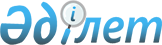 О внесении изменений в решение Шардаринского районного маслихата от 21 декабря 2012 года № 11-72-V "О районном бюджете на 2013-2015 годы"
					
			Утративший силу
			
			
		
					Решение Шардаринского районного маслихата Южно-Казахстанской области от 18 июля 2013 года № 16-111-V. Зарегистрировано Департаментом юстиции  Южно-Казахстанской области 23 июля 2013 года № 2334. Утратило силу в связи с истечением срока применения - (письмо Шардаринского районного маслихата Южно-Казахстанской области от 22 января 2014 года № 11)      Сноска. Утратило силу в связи с истечением срока применения - (письмо Шардаринского районного маслихата Южно-Казахстанской области от 22.01.2014 № 11).

      В соответствии с пунктом 5 статьи 109 Бюджетного кодекса Республики Казахстан от 4 декабря 2008 года, подпунктом 1) пункта 1 статьи 6 Закона Республики Казахстан от 23 января 2001 года «О местном государственном управлении и самоуправлении в Республике Казахстан» и решением Южно-Казахстанского областного маслихата от 4 июля 2013 года за № 15/141-V «О внесении изменений и дополнения в решение Южно-Казахстанского областного маслихата от 7 декабря 2012 года 9/71-V «Об областном бюджете на 2013-2015 годы», зарегистрированного в Реестре государственной регистрации нормативных правовых актов за № 2323, районный маслихат РЕШИЛ:



      1. Внести в решение Шардаринского районного маслихата от 21 декабря 2012 года № 11-72-V «О районном бюджете на 2013-2015 годы» (зарегистрировано в Реестре государственной регистрации нормативных правовых актов за № 2199, опубликовано 18 января 2013 года в газете «Шартарап-Шарайна») следующие изменения:



      пункт 1 изложить в новой редакции:

      «1. Утвердить районный бюджет Шардаринского района на 2013-2015 годы согласно приложениям 1, 2 и 3 соответственно, в том числе на 2013 год в следующих объемах:

      1) доходы – 10 496 267 тысяча тенге, в том числе по:

      налоговым поступлениям – 1 481 757 тысяч тенге;

      неналоговым поступлениям – 4 424 тысяча тенге;

      поступлениям от продажи основного капитала – 11 288 тысяч тенге;

      поступлениям трансфертов – 8 998 798 тысяч тенге;

      2) затраты – 10 566 265 тысяча тенге;

      3) чистое бюджетное кредитование – 6 512 тысяч тенге, в том числе:

      бюджетные кредиты – 7 548 тысячи тенге;

      погашение бюджетных кредитов – 1 036 тысяч тенге;

      4) сальдо по операциям с финансовыми активами – 0 тенге, в том числе по:

      приобретению финансовых активов – 0 тенге;

      поступления от продажи финансовых активов государства – 0 тенге;

      5) дефицит (профицит) бюджета – - 76 510 тысяч тенге;

      6) финансирование дефицита (использование профицита) бюджета – - 76 510 тысяч тенге, в том числе по:

      поступление займов – 7 548 тенге;

      погашение займов – 1 036 тысяч тенге;

      используемые остатки бюджетных средств – 69 998 тенге.».



      Приложения 1, 5 указанного решения изложить в новой редакции согласно приложениям 1, 2 к настоящему решению.



      2. Настоящее решение вводится в действие с 1 января 2013 года.      Председатель сессии                        К. Абдикерим

      

      Секретарь районного маслихата              Т. Бердибеков      

      Приложение 1 к решению

      маслихата Шардаринского района

      № 16-111-V от 18 июля 2013 года

      

      Приложение 1 к решению

      маслихата Шардаринского района

      № 11-72-V от 21 декабря 2012 года       Районный бюджет на 2013 год

      Приложение 2 к решению

      маслихата Шардаринского района

      № 16-111-V от 18 июля 2013 года

      

      Приложение 5 к решению

      маслихата Шардаринского района

      № 11-72-V от 21 декабря 2012 года       Перечень бюджетных программ города и сельских округов, финансируемого из местного бюджета на 2013 год
					© 2012. РГП на ПХВ «Институт законодательства и правовой информации Республики Казахстан» Министерства юстиции Республики Казахстан
				Категория Категория Категория Категория Наименование Сумма, тысяч тенгеКласс Класс Класс Класс Сумма, тысяч тенгеПодклассПодклассПодклассСумма, тысяч тенге1111231. Доходы10 496 2671Налоговые поступления1 481 75701Подоходный налог148 9162Индивидуальный подоходный налог148 91603Социальный налог140 0061Социальный налог140 00604Hалоги на собственность1 168 5251Hалоги на имущество1 115 7293Земельный налог9 6584Hалог на транспортные средства36 4715Единый земельный налог6 66705Внутренние налоги на товары, работы и услуги18 7482Акцизы4 3363Поступления за использование природных и других ресурсов6 0764Сборы за ведение предпринимательской и профессиональной деятельности8 2165Налог на игорный бизнес12008Обязательные платежи, взимаемые за совершение юридически значимых действий и (или) выдачу документов уполномоченными на то государственными органами или должностными лицами5 5621Государственная пошлина5 5622Неналоговые поступления4 42401Доходы от государственной собственности1 1543Дивиденды на государственные пакеты акций, находящиеся в государственной собственности2885Доходы от аренды имущества, находящегося в государственной собственности86604Штрафы, пени, санкции, взыскания, налагаемые государственными учреждениями, финансируемыми из государственного бюджета, а также содержащимися и финансируемыми из бюджета (сметы расходов) Национального Банка Республики Казахстан1 3001Штрафы, пени, санкции, взыскания, налагаемые государственными учреждениями, финансируемыми из государственного бюджета, а также содержащимися и финансируемыми из бюджета (сметы расходов) Национального Банка Республики Казахстан, за исключением поступлений от организаций нефтяного сектора1 30006Прочие неналоговые поступления1 9701Прочие неналоговые поступления1 9703Поступления от продажи основного капитала11 28801Продажа государственного имущества, закрепленного за государственными учреждениями5001Продажа государственного имущества, закрепленного за государственными учреждениями50003Продажа земли и нематериальных активов10 7881Продажа земли10 7884Поступления трансфертов8 998 79802Трансферты из вышестоящих органов государственного управления8 998 7982Трансферты из областного бюджета8 998 798КодыКодыНаименование Сумма, тысяч тенгеФункциональные группыФункциональные группыФункциональные группыФункциональные группыФункциональные группыСумма, тысяч тенгеФункциональные подгруппыФункциональные подгруппыФункциональные подгруппыФункциональные подгруппыСумма, тысяч тенгеАдминистратор бюджетных программАдминистратор бюджетных программАдминистратор бюджетных программСумма, тысяч тенгеПрограммаПрограммаСумма, тысяч тенге2. Затраты10 566 26501Государственные услуги общего характера410 5891Представительные, исполнительные и другие органы, выполняющие общие функции государственного управления383 606112Аппарат маслихата района (города областного значения)19 525001Услуги по обеспечению деятельности маслихата района (города областного значения)19 248003Капитальные расходы государственного органа277122Аппарат акима района (города областного значения)91 639001Услуги по обеспечению деятельности акима района (города областного значения)88 949003Капитальные расходы государственного органа2 690123Аппарат акима района в городе, города районного значения, поселка, аула (села), аульного (сельского) округа272 442001Услуги по обеспечению деятельности акима района в городе, города районного значения, поселка, аула (села), аульного (сельского) округа217 707022Капитальные расходы государственного органа24 735032Капитальные расходы подведомственных государственных учреждений и организаций30 0009Прочие государственные услуги общего характера26 983459Отдел экономики и финансов района (города областного значения)26 983001Услуги по реализации государственной политики в области формирования и развития экономической политики, государственного планирования, исполнения бюджета и управления коммунальной собственностью района (города областного значения)25 483015Капитальные расходы государственного органа1 50002Оборона33 8401Военные нужды13 840122Аппарат акима района (города областного значения)13 840005Мероприятия в рамках исполнения всеобщей воинской обязанности13 8402Организация работы по чрезвычайным ситуациям20 000122Аппарат акима района (города областного значения)20 000006Предупреждение и ликвидация чрезвычайных ситуаций масштаба района (города областного значения)20 00004Образование5 440 8131Дошкольное воспитание и обучение580 260123Аппарат акима района в городе, города районного значения, поселка, аула (села), аульного (сельского) округа243 498004Обеспечение деятельности организаций дошкольного воспитания и обучения137 652041Реализация государственного образовательного заказа в дошкольных организациях образования105 846464Отдел образования района (города областного значения)336 762009Обеспечение деятельности организаций дошкольного воспитания и обучения121 463040Реализация государственного образовательного заказа в дошкольных организациях образования215 2992Начальное, основное среднее и общее среднее образование4 057 161123Аппарат акима района в городе, города районного значения, поселка, аула (села), аульного (сельского) округа3 043005Организация бесплатного подвоза учащихся до школы и обратно в аульной (сельской) местности3 043464Отдел образования района (города областного значения)4 054 118003Общеобразовательное обучение3 908 273006Дополнительное образование для детей145 8459Прочие услуги в области образования803 392464Отдел образования района (города областного значения)164 635001Услуги по реализации государственной политики на местном уровне в области образования13 345005Приобретение и доставка учебников, учебно-методических комплексов для государственных учреждений образования района (города областного значения)35 323007Проведение школьных олимпиад, внешкольных мероприятий и конкурсов районного (городского) масштаба538015Ежемесячная выплата денежных средств опекунам (попечителям) на содержание ребенка-сироты (детей-сирот), и ребенка (детей), оставшегося без попечения родителей18 487020Обеспечение оборудованием, программным обеспечением детей-инвалидов, обучающихся на дому8 071067Капитальные расходы подведомственных государственных учреждений и организаций88 871467Отдел строительства района (города областного значения)638 757037Строительство и реконструкция объектов образования638 75706Социальная помощь и социальное обеспечение203 9362Социальная помощь174 278451Отдел занятости и социальных программ района (города областного значения)174 278002Программа занятости26 055005Государственная адресная социальная помощь616006Оказание жилищной помощи3 379007Социальная помощь отдельным категориям нуждающихся граждан по решениям местных представительных органов9 961010Материальное обеспечение детей-инвалидов, воспитывающихся и обучающихся на дому928014Оказание социальной помощи нуждающимся гражданам на дому23 311016Государственные пособия на детей до 18 лет102 482017Обеспечение нуждающихся инвалидов обязательными гигиеническими средствами и предоставление услуг специалистами жестового языка, индивидуальными помощниками в соответствии с индивидуальной программой реабилитации инвалида7 5469Прочие услуги в области социальной помощи и социального обеспечения29 658451Отдел занятости и социальных программ района (города областного значения)29 658001Услуги по реализации государственной политики на местном уровне в области обеспечения занятости и реализации социальных программ для населения28 816011Оплата услуг по зачислению, выплате и доставке пособий и других социальных выплат270021Капитальные расходы государственного органа57207Жилищно-коммунальное хозяйство1 810 1591Жилищное хозяйство24 708467Отдел строительства района (города областного значения)24 708003Проектирование, строительство и (или) приобретение жилья коммунального жилищного фонда19 708004Проектирование, развитие, обустройство и (или) приобретение инженерно-коммуникационной инфраструктуры5 0002Коммунальное хозяйство1 622 101458Отдел жилищно-коммунального хозяйства, пассажирского транспорта и автомобильных дорог района (города областного значения)1 622 101012Функционирование системы водоснабжения и водоотведения20 940029Развитие системы водоснабжения и водоотведения1 134 258058Развитие системы водоснабжения и водоотведения в сельских населенных пунктах466 9033Благоустройство населенных пунктов163 350123Аппарат акима района в городе, города районного значения, поселка, аула (села), аульного (сельского) округа531010Содержание мест захоронений и погребение безродных531458Отдел жилищно-коммунального хозяйства, пассажирского транспорта и автомобильных дорог района (города областного значения)162 819015Освещение улиц в населенных пунктах14 151016Обеспечение санитарии населенных пунктов18 403018Благоустройство и озеленение населенных пунктов130 26508Культура, спорт, туризм и информационное пространство300 5081Деятельность в области культуры54 172123Аппарат акима района в городе, города районного значения, поселка, аула (села), аульного (сельского) округа8 296006Поддержка культурно-досуговой работы на местном уровне8 296455Отдел культуры и развития языков района (города областного значения)45 876003Поддержка культурно-досуговой работы45 8762Спорт129 628465Отдел физической культуры и спорта района (города областного значения)126 949005Развитие массового спорта и национальных видов спорта97 375006Проведение спортивных соревнований на районном (города областного значения) уровне6 580007Подготовка и участие членов сборных команд района (города областного значения) по различным видам спорта на областных спортивных соревнованиях22 994467467Отдел строительства района (города областного значения)2 679008Развитие объектов спорта и туризма2 6793Информационное пространство61 144455Отдел культуры и развития языков района (города областного значения)44 127006Функционирование районных (городских) библиотек36 091007Развитие государственного языка и других языков народа Казахстана8 036456Отдел внутренней политики района (города областного значения)17 017002Услуги по проведению государственной информационной политики через газеты и журналы15 000005Услуги по проведению государственной информационной политики через телерадиовещание2 0179Прочие услуги по организации культуры, спорта, туризма и информационного пространства55 564455Отдел культуры и развития языков района (города областного значения)12 061001Услуги по реализации государственной политики на местном уровне в области развития языков и культуры10 794010Капитальные расходы государственного органа572032Капитальные расходы подведомственных государственных учреждений и организаций695456Отдел внутренней политики района (города областного значения)29 489001Услуги по реализации государственной политики на местном уровне в области информации, укрепления государственности и формирования социального оптимизма граждан16 191003Реализация мероприятий в сфере молодежной политики12 853006Капитальные расходы государственного органа445465Отдел физической культуры и спорта района (города областного значения)14 014001Услуги по реализации государственной политики на местном уровне в сфере физической культуры и спорта12 114004Капитальные расходы государственного органа1 120032Капитальные расходы подведомственных государственных учреждений и организаций78009Топливно-энергетический комплекс и недропользование1 896 6019Прочие услуги в области топливно-энергетического комплекса и недропользования1 896 601458Отдел жилищно-коммунального хозяйства, пассажирского транспорта и автомобильных дорог района (города областного значения)1 896 601036Развитие газотранспортной системы1 896 60110Сельское, водное, лесное, рыбное хозяйство, особо охраняемые природные территории, охрана окружающей среды и животного мира, земельные отношения128 4361Сельское хозяйство51 132454454Отдел предпринимательства и сельского хозяйства района (города областного значения)2 048099Реализация мер по оказанию социальной поддержки специалистов2 048467467Отдел строительства района (города областного значения)19 716010Развитие объектов сельского хозяйства19 716473Отдел ветеринарии района (города областного значения)29 368001Услуги по реализации государственной политики на местном уровне в сфере ветеринарии13 881003Капитальные расходы государственного органа214005Обеспечение функционирования скотомогильников (биотермических ям)5 200007Организация отлова и уничтожения бродячих собак и кошек3 210008Возмещение владельцам стоимости изымаемых и уничтожаемых больных животных, продуктов и сырья животного происхождения2 140009Проведение ветеринарных мероприятий по энзоотическим болезням животных4 7236Земельные отношения14 483463Отдел земельных отношений района (города областного значения)14 483001Услуги по реализации государственной политики в области регулирования земельных отношений на территории района (города областного значения)14 162007Капитальные расходы государственного органа3219Прочие услуги в области сельского, водного, лесного, рыбного хозяйства, охраны окружающей среды и земельных отношений62 821473Отдел ветеринарии района (города областного значения)62 821011Проведение противоэпизоотических мероприятий62 82111Промышленность, архитектурная, градостроительная и строительная деятельность33 6462Архитектурная, градостроительная и строительная деятельность33 646467Отдел строительства района (города областного значения)18 252001Услуги по реализации государственной политики на местном уровне в области строительства17 680017Капитальные расходы государственного органа572468Отдел архитектуры и градостроительства района (города областного значения)15 394001Услуги по реализации государственной политики в области архитектуры и градостроительства на местном уровне9 622003Разработка схем градостроительного развития территории района и генеральных планов населенных пунктов5 200004Капитальные расходы государственного органа57212Транспорт и коммуникации120 2411Автомобильный транспорт120 241458Отдел жилищно-коммунального хозяйства, пассажирского транспорта и автомобильных дорог района (города областного значения)120 241023Обеспечение функционирования автомобильных дорог120 24113Прочие171 9339Прочие171 933123Аппарат акима района в городе, города районного значения, поселка, аула (села), аульного (сельского) округа37 280040Реализация мер по содействию экономическому развитию регионов в рамках Программы «Развитие регионов»37 280454Отдел предпринимательства и сельского хозяйства района (города областного значения)33 030001Услуги по реализации государственной политики на местном уровне в области развития предпринимательства, промышленности и сельского хозяйства32 372007Капитальные расходы государственного органа658458Отдел жилищно-коммунального хозяйства, пассажирского транспорта и автомобильных дорог района (города областного значения)67 171001Услуги по реализации государственной политики на местном уровне в области жилищно-коммунального хозяйства, пассажирского транспорта и автомобильных дорог66 583013Капитальные расходы государственного органа588459Отдел экономики и финансов района (города областного значения)34 452008Разработка технико-экономического обоснования местных бюджетных инвестиционных проектов и концессионных проектов и проведение его экспертизы4 872012Резерв местного исполнительного органа района (города областного значения)29 58015Трансферты15 5631Трансферты15 563459Отдел экономики и финансов района (города областного значения)15 563006Возврат неиспользованных (недоиспользованных) целевых трансфертов9 676024Целевые текущие трансферты в вышестоящие бюджеты в связи с передачей функций государственных органов из нижестоящего уровня государственного управления в вышестоящий5 8873. Чистое бюджетное кредитование6 512Бюджетные кредиты7 548Погашение бюджетных кредитов1 0364. Сальдо по операциям с финансовыми активами0Приобретение финансовых активов0Поступления от продажи финансовых активов государства05. Дефицит (профицит) бюджета-76 5106. Финансирование дефицита (использование профицита) бюджета76 510Поступление займов7 548Погашение займов1 036Используемые остатки бюджетных средств69 998Коды Коды Наименование расходовСумма, тысяч тенгеФункциональная группаФункциональная группаФункциональная группаФункциональная группаФункциональная группаСумма, тысяч тенгеФункциональная подгруппаФункциональная подгруппаФункциональная подгруппаФункциональная подгруппаСумма, тысяч тенгеАдминистратор бюджетных программАдминистратор бюджетных программАдминистратор бюджетных программСумма, тысяч тенгеПрограммаПрограммаСумма, тысяч тенге111123Расходы565090Аппарат акима аульного округа ЖаушыкумАппарат акима аульного округа ЖаушыкумАппарат акима аульного округа ЖаушыкумАппарат акима аульного округа ЖаушыкумАппарат акима аульного округа Жаушыкум1456701Государственные услуги общего характера141671Представительные, исполнительные и другие органы, выполняющие общие функции государственного управления14167123Аппарат акима района в городе, города районного значения, поселка, аула (села), аульного (сельского) округа14167001Услуги по обеспечению деятельности акима района в городе, города районного значения, поселка, аула (села), аульного (сельского) округа13332022Капитальные расходы государственного органа83504Образование4002Начальное, основное среднее и общее среднее образование400123Аппарат акима района в городе, города районного значения, поселка, аула (села), аульного (сельского) округа400005Организация бесплатного подвоза учащихся до школы и обратно в аульной (сельской) местности400Аппарат акима аульного округа им. К. ТурысбековаАппарат акима аульного округа им. К. ТурысбековаАппарат акима аульного округа им. К. ТурысбековаАппарат акима аульного округа им. К. ТурысбековаАппарат акима аульного округа им. К. Турысбекова6277701Государственные услуги общего характера293001Представительные, исполнительные и другие органы, выполняющие общие функции государственного управления29300123Аппарат акима района в городе, города районного значения, поселка, аула (села), аульного (сельского) округа29300001Услуги по обеспечению деятельности акима района в городе, города районного значения, поселка, аула (села), аульного (сельского) округа27760022Капитальные расходы государственного органа15404Образование334771Дошкольное воспитание и обучение33477123Аппарат акима района в городе, города районного значения, поселка, аула (села), аульного (сельского) округа33477004Поддержка организаций дошкольного воспитания и обучения7016041Реализация государственного образовательного заказа в дошкольных организациях образования26461Аппарат акима аульного округа КоссейтАппарат акима аульного округа КоссейтАппарат акима аульного округа КоссейтАппарат акима аульного округа КоссейтАппарат акима аульного округа Коссейт6080901Государственные услуги общего характера141311Представительные, исполнительные и другие органы, выполняющие общие функции государственного управления14131123Аппарат акима района в городе, города районного значения, поселка, аула (села), аульного (сельского) округа14131001Услуги по обеспечению деятельности акима района в городе, города районного значения, поселка, аула (села), аульного (сельского) округа12491022Капитальные расходы государственного органа16404Образование322981Дошкольное воспитание и обучение32298123Аппарат акима района в городе, города районного значения, поселка, аула (села), аульного (сельского) округа32298004Поддержка организаций дошкольного воспитания и обучения19067041Реализация государственного образовательного заказа в дошкольных организациях образования1323113Прочие143809Прочие14380123Аппарат акима района в городе, города районного значения, поселка, аула (села), аульного (сельского) округа14380040Реализация мер по содействию экономическому развитию регионов в рамках Программы «Развитие регионов» за счет целевых трансфертов 14380Аппарат акима Коксуского сельского округаАппарат акима Коксуского сельского округаАппарат акима Коксуского сельского округаАппарат акима Коксуского сельского округаАппарат акима Коксуского сельского округа9478701Государственные услуги общего характера597591Представительные, исполнительные и другие органы, выполняющие общие функции государственного управления59759123Аппарат акима района в городе, города районного значения, поселка, аула (села), аульного (сельского) округа59759001Услуги по обеспечению деятельности акима района в городе, города районного значения, поселка, аула (села), аульного (сельского) округа28339022Капитальные расходы государственного органа1420032Капитальные расходы подведомственных государственных учреждений и организаций3000004Образование305241Дошкольное воспитание и обучение30524123Аппарат акима района в городе, города районного значения, поселка, аула (села), аульного (сельского) округа30524004Поддержка организаций дошкольного воспитания и обучения3052413Прочие45049Прочие4504123Аппарат акима района в городе, города районного значения, поселка, аула (села), аульного (сельского) округа4504040Реализация мер по содействию экономическому развитию регионов в рамках Программы «Развитие регионов» за счет целевых трансфертов 4504Аппарат акима аульного округа Узын атаАппарат акима аульного округа Узын атаАппарат акима аульного округа Узын атаАппарат акима аульного округа Узын атаАппарат акима аульного округа Узын ата7779001Государственные услуги общего характера267401Представительные, исполнительные и другие органы, выполняющие общие функции государственного управления26740123Аппарат акима района в городе, города районного значения, поселка, аула (села), аульного (сельского) округа26740001Услуги по обеспечению деятельности акима района в городе, города районного значения, поселка, аула (села), аульного (сельского) округа15385022Капитальные расходы государственного органа1135504Образование326541Дошкольное воспитание и обучение32654123Аппарат акима района в городе, города районного значения, поселка, аула (села), аульного (сельского) округа32654004Поддержка организаций дошкольного воспитания и обучения12808041Реализация государственного образовательного заказа в дошкольных организациях образования1984613Прочие183969Прочие18396123Аппарат акима района в городе, города районного значения, поселка, аула (села), аульного (сельского) округа18396040Реализация мер по содействию экономическому развитию регионов в рамках Программы «Развитие регионов» за счет целевых трансфертов 18396Аппарат акима аульного округа Алатау батырАппарат акима аульного округа Алатау батырАппарат акима аульного округа Алатау батырАппарат акима аульного округа Алатау батырАппарат акима аульного округа Алатау батыр10192201Государственные услуги общего характера183881Представительные, исполнительные и другие органы, выполняющие общие функции государственного управления18388123Аппарат акима района в городе, города районного значения, поселка, аула (села), аульного (сельского) округа18388001Услуги по обеспечению деятельности акима района в городе, города районного значения, поселка, аула (села), аульного (сельского) округа16948022Капитальные расходы государственного органа144004Образование752381Дошкольное воспитание и обучение74638123Аппарат акима района в городе, города районного значения, поселка, аула (села), аульного (сельского) округа74638004Поддержка организаций дошкольного воспитания и обучения54792041Реализация государственного образовательного заказа в дошкольных организациях образования198462Начальное, основное среднее и общее среднее образование600123Аппарат акима района в городе, города районного значения, поселка, аула (села), аульного (сельского) округа600005Организация бесплатного подвоза учащихся до школы и обратно в аульной (сельской) местности6008Культура, спорт, туризм и информационное пространство82961Деятельность в области культуры8296123Аппарат акима района в городе, города районного значения, поселка, аула (села), аульного (сельского) округа8296006Поддержка культурно-досуговой работы на местном уровне8296Аппарат акима аульного округа КызылкумАппарат акима аульного округа КызылкумАппарат акима аульного округа КызылкумАппарат акима аульного округа КызылкумАппарат акима аульного округа Кызылкум1541601Государственные услуги общего характера154161Представительные, исполнительные и другие органы, выполняющие общие функции государственного управления15416123Аппарат акима района в городе, города районного значения, поселка, аула (села), аульного (сельского) округа15416001Услуги по обеспечению деятельности акима района в городе, города районного значения, поселка, аула (села), аульного (сельского) округа13851022Капитальные расходы государственного органа1565Аппарат акима аульного округа АкшенгелдиАппарат акима аульного округа АкшенгелдиАппарат акима аульного округа АкшенгелдиАппарат акима аульного округа АкшенгелдиАппарат акима аульного округа Акшенгелди3875301Государственные услуги общего характера224441Представительные, исполнительные и другие органы, выполняющие общие функции государственного управления22444123Аппарат акима района в городе, города районного значения, поселка, аула (села), аульного (сельского) округа22444001Услуги по обеспечению деятельности акима района в городе, города районного значения, поселка, аула (села), аульного (сельского) округа21789022Капитальные расходы государственного органа65504Образование163091Дошкольное воспитание и обучение16309123Аппарат акима района в городе, города районного значения, поселка, аула (села), аульного (сельского) округа16309004Поддержка организаций дошкольного воспитания и обучения3078041Реализация государственного образовательного заказа в дошкольных организациях образования13231Аппарат акима аульного округа СуткентАппарат акима аульного округа СуткентАппарат акима аульного округа СуткентАппарат акима аульного округа СуткентАппарат акима аульного округа Суткент3829101Государственные услуги общего характера146931Представительные, исполнительные и другие органы, выполняющие общие функции государственного управления14693123Аппарат акима района в городе, города районного значения, поселка, аула (села), аульного (сельского) округа14693001Услуги по обеспечению деятельности акима района в городе, города районного значения, поселка, аула (села), аульного (сельского) округа13513022Капитальные расходы государственного органа118004Образование235981Дошкольное воспитание и обучение23598123Аппарат акима района в городе, города районного значения, поселка, аула (села), аульного (сельского) округа23598004Поддержка организаций дошкольного воспитания и обучения10367041Реализация государственного образовательного заказа в дошкольных организациях образования13231Аппарат акима аульного округа ДостыкАппарат акима аульного округа ДостыкАппарат акима аульного округа ДостыкАппарат акима аульного округа ДостыкАппарат акима аульного округа Достык1667701Государственные услуги общего характера166771Представительные, исполнительные и другие органы, выполняющие общие функции государственного управления16677123Аппарат акима района в городе, города районного значения, поселка, аула (села), аульного (сельского) округа16677001Услуги по обеспечению деятельности акима района в городе, города районного значения, поселка, аула (села), аульного (сельского) округа14907022Капитальные расходы государственного органа1770Аппарат акима города ШардараАппарат акима города ШардараАппарат акима города ШардараАппарат акима города ШардараАппарат акима города Шардара4330101Государственные услуги общего характера407271Представительные, исполнительные и другие органы, выполняющие общие функции государственного управления40727123Аппарат акима района в городе, города районного значения, поселка, аула (села), аульного (сельского) округа40727001Услуги по обеспечению деятельности акима района в городе, города районного значения, поселка, аула (села), аульного (сельского) округа39392022Капитальные расходы государственного органа133504Образование20432Начальное, основное среднее и общее среднее образование2043123Аппарат акима района в городе, города районного значения, поселка, аула (села), аульного (сельского) округа2043005Организация бесплатного подвоза учащихся до школы и обратно в аульной (сельской) местности204307Жилищно-коммунальное хозяйство5313Благоустройство населенных пунктов 531123Аппарат акима района в городе, города районного значения, поселка, аула (села), аульного (сельского) округа531010Содержание мест захоронений и погребение безродных531